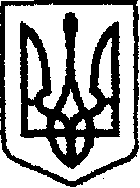 У К Р А Ї Н Ачернігівська обласна державна адміністрація         УПРАВЛІННЯ КАПІТАЛЬНОГО БУДІВНИЦТВАН А К А Звід   16  07  2020 р.		           Чернігів		                      №168Про створення приймальної комісіїВідповідно до розділу 6 «Порядку проведення ремонту та утримання об'єктів благоустрою населених пунктів» затвердженого наказом Держжитлокомунгоспу України від 23.09.2003 №154, для прийняття робіт з поточного середнього ремонтунаказую:Створити комісію для прийняття робіт з поточного середнього ремонту автомобільної дороги комунальної власності по вул.Пушкіна в м.Ічня Ічнянського району Чернігівської області (далі – комісія).Затвердити комісію у складі:Карпенко В.М. – провідний інженер відділу технічного контролю автомобільних доріг – голова комісії;Приліпко В.А. – провідний інженер відділу технічного контролю автомобільних доріг;Кирій В.М. – начальник КП «Ічнянське ВУЖКГ» (за згодою);Геворгян А.А. – ФОП Геворгян А.А. – генеральний підрядник;Примак М.М. – головний інженер проекту ТОВ «Дорпроектбуд».Контроль за виконанням наказу залишаю за собою.В.о. начальникаСергій МАЙКО